EXPRESSION OF INTEREST TO COACH IN 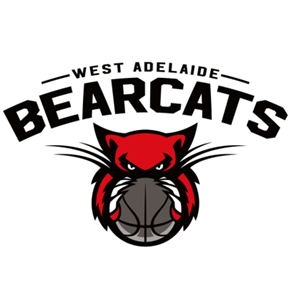 JUNIOR & YOUTH LEAGUE PROGRAMSThe West Adelaide Basketball Club is seeking expressions of interest for current and potential coaches to be involved with our junior and youth league coaching program. Below is some more information about what we look for in our coaches and the types of roles that may be available. If you are interested in this opportunity please complete the form on page two.Coaches at West Adelaide should:Provide a dynamic and engaging learning environment for their teamImplement the club’s curriculum and skills development programAttend coaching development workshops run by the club and other club functionsProvide regular communication with players and parentsComplete registration paperwork including Police Clearance, Play by the Rules and Code of EthicsIn addition, Age Group Head coaches (Division 1 coaches) are expected to:Maintain oversight of all teams and coaches within the age group Attend or assist with lower division trainings on an agreed regular basisProvide coaches within the age group additional support and guidance with the implementation of the concepts and skills within the club curriculum.Future Leaders Coaching ProgramThe aim of this program is to develop coaches who have the passion and desire to be an elite level coach and run a Division 1 program one day or to be a Basketball SA High Performance coach. Coaches who are accepted into the Future Leaders program will coach a team of their own in Division 2 or 3 and will receive additional training and mentoring from the club’s Mentor Coaches.Assistant CoachThese roles are ideal for those coaches who are unable to commit to a full-time coaching role but would still like to be involved. We have a variety of assistant coaching options ranging from those with coaching experience right through to those who are just starting their coaching journey or would just like to help the club. Parent CoachThe club relies significantly on the support of parents to help take on many of our junior coaching roles. If you are interested in coaching but do not have the time to coach another team which your child does not play in then this might be the option for you. After teams have been selected, we will appoint parent coaches into any vacant positions. Note that for Division 1 and 2 teams on Friday nights the club intends to appoint non-parent coaches wherever possible and practical providing they are suitably qualified.Mentor CoachThese coaches will support the Junior Coaching Directors and provide mentoring and guidance to our junior coaches. Those in our Future Leaders program will each be assigned a dedicated mentor coach who will work with you throughout the season. Our mentor coaches will all have head coaching experience at State, Premier League or WNBL/NBL level.EXPRESSION OF INTEREST – COACHING AT WEST ADELAIDE BASKETBALL CLUBPlease provide the following details:NAME: EMAIL: PHONE: COACHING ACCREDITATION LEVEL CURRENTLY ACHIEVED (0, 1, 2 or 3): PREFERRED ROLE (select all that apply):PLEASE LIST YOUR PREFERRED AGE GROUP / GENDER TO COACH:Preference 1: Preference 2: Preference 3:EXPERIENCE - PLEASE LIST PREVIOUS AGE GROUP/S, DIVISION, GENDER COACHED (Feel free to attach additional information and/or a coaching resume):Please return a completed copy of this form to the relevant coaching director(s) below. Also feel free to contact them to discuss further.Mentor CoachFuture Leaders ProgramParent CoachDivision 1 CoachDivision 2-5 Coach Assistant CoachUnder 10/12/14Dion Grieger0432 974 536dagrieger@gmail.comUnder 16/18Jimmy Alexander0429 059 224jamesalexander824@gmail.comYouth LeagueRoger Stankovic0427 221 157rogerstankovic316@gmail.com